PE and Sport Curriculum Plan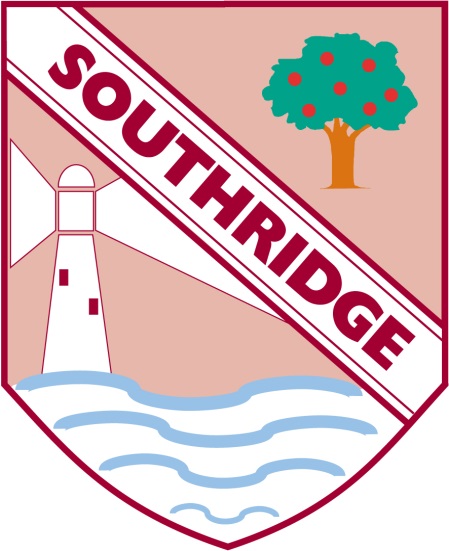 SOUTHRIDGE FIRST SCHOOL -  Physical Education  Long Term Plan Purpose of study A high-quality physical education curriculum inspires all pupils to succeed and excel in competitive sport and other physically-demanding activities. It should provide opportunities for pupils to become physically confident in a way which supports their health and fitness. Opportunities to compete in sport and other activities build character and help to embed values such as fairness and respect.Aims The national curriculum for Physical Education aims to ensure that all pupils: . develop competence to excel in a broad range of physical activities . are physically active for sustained periods of time . engage in competitive sports and activities . lead healthy, active lives.Subject content for Key Stage 1Pupils should develop fundamental movement skills, become increasingly competent and confident and access a broad range of opportunities to extend their agility, balance and coordination, individually and with others. They should be able to engage in competitive (both against self and against others) and co-operative physical activities, in a range of increasingly challenging situations. Pupils should be taught to: . master basic movements including running, jumping, throwing and catching, as well as developing balance, agility and co-ordination, and begin to apply these in a range of activities . participate in team games, developing simple tactics for attacking and defending . perform dances using simple movement patterns.. Subject content for Key Stage 2  Pupils should continue to apply and develop a broader range of skills, learning how to use them in different ways and to link them to make actions and sequences of movement. They should enjoy communicating, collaborating and competing with each other. They should develop an understanding of how to improve in different physical activities and sports and learn how to evaluate and recognise their own success. Pupils should be taught to: . use running, jumping, throwing and catching in isolation and in combination . play competitive games, modified where appropriate, such as badminton, basketball, cricket, football, hockey, netball, rounders and tennis, and apply basic principles suitable for attacking and defending . develop flexibility, strength, technique, control and balance, for example through athletics and gymnastics . perform dances using a range of movement patterns . take part in outdoor and adventurous activity challenges both individually and within a team . compare their performances with previous ones and demonstrate improvement to achieve their personal best.Swimming and water safety All schools must provide swimming instruction either in key stage 1 or key stage 2. In particular, pupils should be taught to: . swim competently, confidently and proficiently over a distance of at least 25 metres . use a range of strokes effectively such as front crawl, backstroke and breaststroke . perform safe self-rescue in different water-based situations. Attainment targets:By the end of each key stage, pupils are expected to know, apply and understand the matters, skills and processes specified in the relevant programme of study. PE Long Term Plan - Year 1This is a flexible long term plan.  Units in P.E. can be taught in any term depending on festivals, competitions, visiting coaches and instructors.PE Long Term Plan - Year 1This is a flexible long term plan.  Units in P.E. can be taught in any term depending on festivals, competitions, visiting coaches and instructors.Autumn 1Jurassic ForestTopic: Dance 1Perform dances using simple movement patternsRespond to a range of stimuli and types of musicExplore space, direction, levels and speeds.Experiment creating actions and performing movements with different body parts.Topic: Attack, defend and shoot 1Participate in team games, developing simple tactics for attacking and defending.To practise basic movements including running, jumping, throwing and catching.To begin to engage in competitive activities.To experience opportunities to improve agility, balance and coordination.Autumn 2Welcome to Pirate IslandTopic: Dance 2Perform dances using simple movement patternsAble to build simple movement patterns from given actions.Compose and link actions to make simple movement phrases.Respond appropriately to supporting concepts such as canon and levels.Topic: Attack, defend and shoot 2Participate in team games, developing simple tactics for attacking and defending.To recognise rules and apply them in competitive and cooperative games.Use and apply simple strategies for invasion games.Preparing for, and explaining reasons why we enjoy, exercise.Spring 1Amazing AnimalsTopic: Gymnastics 1Develop balance, agility and coordination.Identify and use simple gymnastics actions and shapes.Apply basic strength to a range of gymnastics actions.Begin to carry basic apparatus such as mats and benches.To recognise like actions and link.Topic: run, jump, throw 1Master basic movements including running, jumping, throwing and catching.Pupils will begin to link running and jumping.To learn and refine a range of running which includes varying pathways and speeds.Develop throwing techniques to send objects over long distances.Spring 2GrowingVaTopic: Gymnastics 2Develop balance, agility and coordination.To perform a variety of basic gymnastics actions showing controlTo introduce turn, twist, spin, rock and roll and link these into movement patternsTo perform longer movement phrases and link with confidenceTopic: run, jump, throw 2Master basic movements including running, jumping, throwing and catching.Increase stamina and core strength needed to undertake athletics activitiesTake part in a broad range of opportunities to extend strength, balance, agility and coordinationCooperate with others to carry out more complex physical activitiesl Saben Publications Games Unit 3 Year OneBat/ Ball skills and Games/ SkippingChildren should learn to:To steer and send a ball safely in different directions using a bat.To skip with a rope.To change the rules of a game to make it better or more challenging.To understand the importance of “rules” when playing with a bat.Val Saben Publications Gym Unit E Year One	D- Points and PatchesChildren should learn to:To travel confidently and competently on different parts of the body including hands.To hold still balances on large or small body parts.To link two balances together.To adapt floorwork safely onto apparatus.Summer 1CastlesTopic: Send and return 1Master basic movements including running, jumping, throwing and catching.Able to send an object with increased confidence using hand or bat.Move towards a moving ball to return.Sending and returning a variety of balls.Topic: hit, catch, run 1.Participate in team games, developing simple tactics for attacking and defending.Able to hit objects with hand or bat.Track and retrieve a rolling ball.Throw and catch a variety of balls and objects.Summer 2ExplorersTopic: Send and return 2Master basic movements including running, jumping, throwing and catching.Develop sending skills with a variety of ballsTrack, intercept and stop a variety of objects such as balls and beanbagsSelect and apply skills to beat oppositionTopic: hit, catch, run 2Participate in team games, developing simple tactics for attacking and defending.Increase stamina and core strength needed to undertake athletics activitiesTake part in a broad range of opportunities to extend strength, balance, agility and coordinationCooperate with others to carry out more complex physical activitiesPE Long Term Plan - Year 2This is a flexible long term plan.  Units in P.E. can be taught in any term depending on festivals, competitions, visiting coaches and instructorsPE Long Term Plan - Year 2This is a flexible long term plan.  Units in P.E. can be taught in any term depending on festivals, competitions, visiting coaches and instructorsAutumn 1Beside the SeasideP.E. Hub  Attack, Defend, Shoot. Unit 1 Year TwoParticipate in team games, developing simple tactics for attacking and defending.Send a ball using feet and can receive a ball using feet.Refine ways to control bodies and a range of equipment.Recall and link combinations of skills, e.g. dribbling and passing.P.E. Hub Dance Unit 1 Year TwoPerform dances using simple movement patterns.Describe and explain how performers can transition and link shapes and balancesPerform basic actions with control and consistency at different speeds and on different levelsChallenge themselves to move imaginatively responding to musicWork as part of a group to create and perform short movement sequences to musicAutumn 2The Great Fire of LondonP.E. Hub.  Attack, Defend, Shoot Unit 2 Year TwoParticipate in team games, developing simple tactics for attacking and defending.To select and apply a small range of simple tacticsRecognise good quality in self and othersTo work with others to build basic attacking playP.E. Hub Dance  Unit 2 Year TwoPerform dances using simple movement patterns.Perform using more sophisticated formations as well as an individualExplore relationships through different dance formationsExplain the importance of emotion and feeling in danceUse the stimuli to copy, repeat and create dance actions and motifsSpring 1HeroesP.E. Hub Gymnastics Unit One Year TwoDevelop balance, agility and co-ordination and begin to apply these in a range of activities.Describe and explain how performers can transition and link gymnastic elementsPerform with control and consistency basic actions at different speeds and on different levelsChallenge themselves to develop strength and flexibilityCreate and perform a simple sequence that is judged using simple gymnastic scoringP.E. Hub. Hit, Catch, Run Unit 1 Year TwoMaster basic movements including running, jumping, throwing and catching.To developing hitting skills with a variety of batsPractice feeding/bowling skillsHit and run to score points in gamesSpring 2Local HeroesP.E. Hub Gymnastic Unit 2 Year Two	Develop balance, agility and co-ordination and begin to apply these in a range of activities.Be able to track the path of a ball over a net and move towards itBegin to hit and return a ball using a variety of hand and racquet with some consistencyPlay modified net/wall games throwing, catching and sending over a netP.E. Hub. Send and Return Unit 1 Year Two Master basic movements including running, jumping, throwing and catching.Participate in team games.  Develop simple tactics for attacking and defending.Be able to track the path of a ball over a net and move towards itBegin to hit and return a ball using a variety of hand and racquet with some consistencyPlay modified net/wall games throwing, catching and sending over a netSummer 1 Inventors, Inventions and MachinesSwimmingWorking with North Tyneside swimming coaches developing swimming technique and competency in the water.P.E. Hub. Run, Jump, Throw Unit 1Master basic movements including running, jumping, throwing and catching as well as developing balance, agility and co-ordination.Develop power, agility, coordination and balance over a variety of activitiesCan throw and handle a variety of objects including quoits, beanbags, balls, hoopsCan negotiate obstacles showing increased control of body and limbsSummer 2What’s the Weather like?P.E. Hub. Run, Jump, Throw Unit 2 Year TwoMaster basic movements including running, jumping, throwing and catching as well as developing balance, agility and co-ordination.Improve running and jumping movements, work for sustained periods of timeReflect on activities and make connections between a healthy active lifestyleExperience and improve on jumping for distance and heightSwimmingWorking with North Tyneside swimming coaches developing swimming technique and competency in the water.PE Long Term Plan - Year 3This is a flexible long term plan.  Units in P.E. can be taught in any term depending on festivals, competitions, visiting coaches and instructorsPE Long Term Plan - Year 3This is a flexible long term plan.  Units in P.E. can be taught in any term depending on festivals, competitions, visiting coaches and instructorsAutumn 1The stone AgesInvasion Games- Football Ball Skills-Invasion Focus-Consolidate and improve the quality of their skills.-Improve their ability to select and apply simple tactics.-Work co-operatively in small groupsRecognise how a small game activity can be improved.Football festival Swimming- Local pool instructor lead.  Working with North Tyneside swimming coaches developing swimming technique and competency in the water.Autumn 2Where are we in the World?Gym Unit- Year 3 PE hub unit 1Devise simple sequences using compositional ideasMaster basic movements including leaping, jumping, balancing and stretchingWork collaboratively to adapt, change and improve individual sequenceModify actions independently using different pathways, directions and shapesConsolidate and improve quality of movements and gymnastics actionsRelate strength and flexibility to the actions and movements they are performingTo use basic compositional ideas to improve sequence work—unisonSwimmingWorking with North Tyneside swimming coaches developing swimming technique and competency in the water.Spring 1The Romans  Dance (Unit 1 Y3)- P.E Hub Story as a stimulus- MatilidaDevelop and perform simple routinesPerform to an audiencePractise different sections of a dance aiming to put together a performancePerform using facial expressionsPerform with a propNet Wall Games- (Unit 3 Y3)- PE HubFocus net wall and court gamesPlay in competitive games developing simple tacticsMaster basic movements including hitting, returning, moving to returnWork collaboratively to use basic tacticsTo identify and describe some rules of net, wall and court games. To serve to begin a gameTo explore forehand hittingSpring 2The Romans Gymnastics (Unit 2 Year 3) P.E HubPerform with control and confidence a range of basic actionsDevelop a broader range of new actionsWork individually to improve a sequenceIdentify similarities and differences in sequencesDevelop body management over a range of floor exercisesAttempt to bring explosive moves into floor work through jumps and leapsShow increasing flexibility in shapes and balancesNet Wall Games- (Unit 3 Y3)- PE HubFocus net wall and court gamesPlay in competitive games developing simple tacticsMaster basic movements including hitting, returning, moving to returnWork collaboratively to use basic tacticsTo identify and describe some rules of net, wall and court games. To serve to begin a gameTo explore forehand hittingSummer 1 WWIIDance- (Unit 2 Year 3) PE HubDevelop and perform simple routinesPerform to an audienceBuilding stylistic qualities of Barn Dance through repetition and applying movement to own bodiesBuilding basic creative choreography skills in travelling, dynamics and partner work in the specific style of Barn Dance.Striking and Fielding games- ( Unit 1 cricket Year 3) PE HubPlay in competitive games developing simple tactics.Master basic movements including running, throwing, catching and strikingWork collaboratively to use basic tactics for batting and fieldingTo be able to adhere to some of the basic rules of cricketTo develop a range of skills to use in isolation and a competitive contextTo use basic skills with more consistency including striking a bowled ballCricket festivalSummer 2What is life like in France?Striking and Fielding games- ( Unit 1 Rounders Year 3) PE HubRounders focus Play in competitive games developing simple tacticsMaster basic movements including running, throwing, catching and strikingWork collaboratively to use basic tactics for batting and fielding.To be able to play simple rounders gamesTo apply some rules to gamesTo develop and use simple rounders skillsAthletics- (Unit 1 Athletics Year 3) PE HubCompete against self and others developing simple techniqueMaster basic movements including running, throwing and jumpingWork collaboratively and individually to help improve self and othersControl movements and body actions in response to specific instructionsDemonstrate agility and speedJump for height and distance with control and balanceThrow with speed and power and apply appropriate force.The PE hub scheme - PE Long Term Plan - Year 4This is a flexible long term plan.  Units in P.E. can be taught in any term depending on festivals, competitions, visiting coaches and instructorsThe PE hub scheme - PE Long Term Plan - Year 4This is a flexible long term plan.  Units in P.E. can be taught in any term depending on festivals, competitions, visiting coaches and instructorsAutumn 1Ancient Egypt Invasion Games – Tag RugbyProblem solving and Inventing Games (Invasion Focus)Children should learn to:To consolidate and improve their skills in creative and problem solving situation.To adapt and transfer appropriate principles of play and tactics.To make up rules and be prepared to modify or change them.To cooperate and make collective decisions.Tag rugby festivalDance Unit 1 Children should learn to:To respond imaginatively to a range of stimuli related to characterUse simple movement patterns to structure dance phrases.To evaluate dance following specific criteria.Autumn 2The Water Cycle and RiversInvasion Games – Hockey Invasion GamesChildren should learn to:To develop a range and consistency of their skills in the games played.To play in small invasion games using a variety of formations.To understand, use and adapt simple tactics.To play to the rules.Hockey festivalGym Unit 1 Q-Receiving Body WeightChildren should learn to :To understand how different parts are capable of transferring and receiving body weight.To move into and from a range of skills with control and accuracy.To create sequences showing contrasts in shape, speed and level.To move and construct their own apparatus and transfer work safely from the floor.S- Rolling Children will learn to:To rotate and roll on different body parts.To rotate and roll in different directions showing different shapes, sizes and speeds.To create a sequence with a partner on floor and apparatus using a variety of linking movements.To observe the work of others and make judgements against given criteria.Gymnastics festivalSpring 1 The RainforestFencing Delivered by access coaching staff.Fencing festivalSkipping skills/danceChildren should learn to:To develop simple motifs.To use different partner work devices.To perform a dance with two sections A and B.To capture the mood of a dance.Develop understanding of the individual skipping skills needed for festival.Skipping festivalSpring 2Producers, Predators and PreyNet Wall Games – Netball Net, Court, Wall GamesChildren will learn to:Introduce basic netball positions/techniques Acquire and apply basic shooting techniquesDemonstrate and implement some basic netball rulesDevelop netball skill such as marking and footworkGym Unit (Gail delivery) Q-Receiving Body WeightChildren should learn to :To understand how different parts are capable of transferring and receiving body weight.To move into and from a range of skills with control and accuracy.To create sequences showing contrasts in shape, speed and level.To move and construct their own apparatus and transfer work safely from the floor.R-Balance leading into change of front and directionChildren will learn to:To move into and from specific planned balances with an awareness of change of front.To identify and use planned variations in direction.To create a sequence with a partner on floor and apparatus to show changes of front and direction.To observe and describe the movements of others using appropriate language.Outdoor and Adventurous Residential Visit to the Local Authority Residential centre High Borrans.Summer 1 Great VictoriansRoundersStriking and Fielding GamesChildren should learn to :To consolidate skills and improve technique.To receive a ball from one direction and strike it into or field it from another direction.To develop simple tactics in a game activity.To understand what makes up good technique.Athletics Children should learn to:To consolidate the quality and range of techniques they use for their particular activities.To develop their ability to use simple tactics in different situations.To know and describe the short-term effects of exercise on the body.Using a variety of equipment, ways of measuring and timing, comparing the effectiveness of different styles of runs, jumps, and throws.To describe and evaluate the effectiveness of performances. Summer 2Why is Newcastle such a great place to live?CricketStriking and Fielding GamesChildren should learn to :To consolidate skills and improve technique consistently.To receive a ball from one direction and strike it into or field it from another direction.To develop simple tactics in a game activity.To understand what makes up good technique.AthleticsChildren should learn to:To consolidate and improve the quality, range and consistency of the techniques they used for specific activities.To develop their ability to choose and use simple tactics and strengths in different situations.To describe how the body reacts to different types of activity.To describe and evaluate the effectiveness of performance and recognise aspects that need improving.